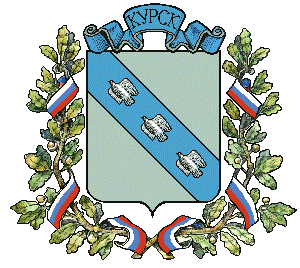 АДМИНИСТРАЦИЯ ГОРОДА КУРСКАУПРАВЛЕНИЕ МУНИЦИПАЛЬНОГО КОНТРОЛЯ ГОРОДА КУРСКАП Р И К А З№________                                                          «____»_________2019 г.Об утверждении программы профилактики нарушений обязательных требований, требований, установленных муниципальными правовыми актами, в сфере осуществления муниципального контроля за обеспечением сохранности автомобильных дорог местного значения муниципального образования «Город Курск» на 2019 годВ соответствии с требованиями статьи 8.2 Федерального закона от 26.12.2007     № 294-ФЗ «О защите прав юридических лиц и индивидуальных предпринимателей при осуществлении государственного контроля (надзора) и муниципального контроля», постановления Правительства Российской Федерации от 26.12.2018 № 1680 «Об утверждении общих требований к организации и осуществлению органами государственного контроля (надзора), органами муниципального контроля мероприятий по профилактике нарушений обязательных требований, требований, установленных муниципальными правовыми актами», Решением Курского городского Собрания от 26.02.2013 № 15-5-РС «Об управлении муниципального контроля города Курска», ПРИКАЗЫВАЮ:Утвердить программу профилактики нарушений обязательных требований, требований, установленных муниципальными правовыми актами, в сфере осуществления муниципального контроля за обеспечением сохранности автомобильных дорог местного значения муниципального образования «Город Курск» на 2019 год (далее - Программа профилактики нарушений), согласно приложению 1 к настоящему приказу.Заместителю начальника отдела финансово-правового обеспечения управления муниципального контроля горда Курска Е.В. Позднякову обеспечить размещение настоящего приказа на Официальном сайте Администрации города Курска в информационно-телекоммуникационной сети Интернет.Контроль за исполнением настоящего приказа оставляю за собой.Начальник управления    						         А.Н. Поляков Приложение к Приказу управления муниципального контроля города Курска от «____» ___________ 2019 № ________Программа профилактики нарушений обязательных требований, требований, установленных муниципальными правовыми актами, в сфере осуществления муниципального контроля за обеспечением сохранности автомобильных дорог местного значения муниципального образования «Город Курск» на 2019 год (далее - Программа)1. Общие положенияНастоящая программа разработана в целях реализации стандарта комплексной профилактики рисков причинения вреда охраняемым законом ценностям.Программа представляет собой увязанный по целям, задачам, ресурсам и срокам осуществления комплекс профилактических мероприятий, обеспечивающих эффективное решение проблем, препятствующих соблюдению подконтрольными субъектами обязательных требований, требований, установленных муниципальными правовыми актами и направленных на выявление и устранение конкретных причин и факторов несоблюдения обязательных требований, требований, установленных муниципальными правовыми актами, а также на создание и развитие системы профилактики.2. Анализ и оценка состояния подконтрольной сферы2.1. Одним из направлений деятельности органов местного самоуправления является контроль за обеспечением сохранности автомобильных дорог местного значения муниципального образования «Город Курск». Данные полномочия реализуются органами местного самоуправления посредством исполнения муниципальной функции по осуществлению муниципального контроля за обеспечением сохранности автомобильных дорог местного значения, а именно осуществление контроля за:соблюдением требований технических условий по размещению объектов, предназначенных для осуществления дорожной деятельности, объектов дорожного сервиса, рекламных конструкций и других объектов в полосе отвода автомобильных дорог местного значения;соблюдением пользователями автомобильных дорог, лицами, осуществляющими деятельность в пределах полос отвода и придорожных полос, правил использования полос отвода и придорожных полос, а также обязанностей при использовании автомобильных дорог местного значения в границах города Курска в части недопущения повреждения автомобильных дорог и их элементов;соблюдением весовых и габаритных параметров транспортных средств при движении по автомобильным дорогам местного значения, включая периоды временного ограничения движения транспортных средств.2.2. Субъекты, в отношении которых осуществляется муниципальный контроль за обеспечением сохранности автомобильных дорог местного значения:юридические лица;индивидуальные предприниматели;физические лица.2.3. Обязательные требования, требования, установленные муниципальными правовыми актами, оценка которых, является предметом муниципального контроля за обеспечением сохранности автомобильных дорог местного значения (далее – обязательные требования):Федеральный закон от 06.10.2003 №131-ФЗ «Об общих принципах организации местного самоуправления в Российской Федерации» (п.5 ч.1 ст. 16);Федеральный закон от 26.12.2008 № 294-ФЗ «О защите прав юридических лиц и индивидуальных предпринимателей при проведении государственного контроля (надзора) и муниципального контроля» (в целом);Федеральный закон от 02.05.2006 № 59-ФЗ «О порядке рассмотрения обращений граждан Российской Федерации» (в целом);Федеральный закон от 08.11.2007 № 257-ФЗ «Об автомобильных дорогах и дорожной деятельности в Российской Федерации и о внесении изменений в отдельные законодательные акты Российской Федерации» (ст. 13, 13.1, 19, 20, 22, 25, 26, 29)Постановление Правительства Российской Федерации от 16.07.2009 № 584 «Об уведомительном порядке начала осуществления отдельных видов предпринимательской деятельности» (в целом);Национальный стандарт Российской Федерации ГОСТ Р 50597-2017 «Дороги автомобильные и улицы. Требования к эксплуатационному состоянию, допустимому по условиям обеспечения безопасности дорожного движения. Методы контроля», введен в действие Приказом Росстандарта от 26.09.2017 №1245-ст);Национальный стандарт Российской Федерации ГОСТ 33220-2015 «Межгосударственный стандарт. Дороги автомобильные общего пользования. Требования к эксплуатационному состоянию», введен в действие Приказом Росстандарта от т11.08.2015 №1122-ст);Национальный стандарт Российской Федерации ГОСТ 3634-99. «Межгосударственный стандарт. Люки смотровых колодцев и дождеприемники ливнесточных колодцев. Технические условия» (введен в действие Постановлением Госстроя России от 17.10.2000 № 105)Решение Курского городского Собрания от 26.02.2013 г. № 15-5-РС «Об управлении муниципального контроля города Курска» (в целом);Постановлением Администрации города Курска от 30.06.2016 № 2192 «Об утверждении административного регламента исполнения управлением муниципального контроля города Курска муниципальной функции по осуществлению муниципального контроля за обеспечением сохранности автомобильных дорог местного значения муниципального образования «Город Курск» (в целом).2.4. В рамках муниципального контроля за обеспечением сохранности автомобильных дорог местного значения в 2018 году проведено 3 плановых проверки и 10 внеплановых проверок. Внеплановые проверки проведены по заявлению юридических и физических лиц. По плановым проверкам установлен срок поведения проверки 20 рабочих дней на 1 проверку.  Общее количество выездов по плановым проверкам - 16. Было составлено 13 актов проведения проверки. Общее количество проверок 21, из них выездных проверок – 20, документарных - 1, общее время проведения проверок 59 час. В отношении 3 юридических лиц проводились проверки, в результате которых, было выявлено 10 правонарушений, по которым выданы предписания с указанием сроков устранения выявленных нарушений.Общее количество юридических лиц, деятельность которых контролирует управление муниципального контроля, за обеспечением сохранности автомобильных дорог местного значения муниципального образования «Город Курск» составляет 15 организаций. Из них 3 в отношении которых проводились плановые и внеплановые проверки.Проверок в отношении субъектов малого предпринимательства в отчетном периоде не проводилось.По результатам выявленных нарушения обязательных требований, требований, установленных муниципальными правовыми актами за 2018 год составлено 4 протокола об административном правонарушении.2.5. В 2018 году в рамках профилактики нарушений обязательных требований законодательства были проведены следующие мероприятия:на официальном сайте Администрации города Курска в сети «Интернет» размещен перечень нормативных правовых актов, содержащих обязательные требования, оценка соблюдения которых является предметом муниципального контроля, а также текстов, соответствующих нормативных правовых актов;внесение информации о проводимых проверках и их результатах в ФГИС «Единый реестр проверок»;информирование юридических лиц, индивидуальных предпринимателей по вопросам соблюдения обязательных требований, в том числе посредством разработки и опубликования руководств по соблюдению обязательных требований, разъяснительной работы в средствах массовой информации;размещение на официальном сайте Администрации города Курска в сети «Интернет» результатов контрольных мероприятий за прошедший календарный год с указанием наиболее часто встречающихся случаев нарушений обязательных требований, требований, установленных муниципальными правовыми актами, с рекомендациями в отношении мер, которые должны приниматься юридическими лицами, индивидуальными предпринимателями в целях недопущения таких нарушений в будущем;выдача предостережений о недопустимости нарушения обязательных требований, в порядке, установленном Постановлением Правительства РФ от 10.02.2017 №166 «Об утверждении Правил составления и направления предостережения о недопустимости нарушения обязательных требований, подачи юридическим лицом, индивидуальным предпринимателем возражений на такое предостережение и их рассмотрения, уведомления об исполнении такого предостережения». В 2018 году было выдано 10 предостережений 2 предприятиям.2.6. В 2018 году были выявлено 2 случая возникновения угрозы причинения вреда жизни, здоровью граждан, вреда животным, растениям, окружающей среде, объектам культурного наследия (памятникам истории и культуры) народов Российской Федерации, имуществу физических и юридических лиц, безопасности государства, а также чрезвычайных ситуаций природного и техногенного характера, в отношении которых осуществлялись мероприятия по муниципальному контролю обеспечения сохранности автомобильных дорог.3. Цели и задачи программыПрофилактика нарушений обязательных требований, требований, установленных муниципальными правовыми актами в области муниципального контроля обеспечения сохранности автомобильных дорог - это системно организованная деятельность отдела дорожного контроля управления муниципального контроля города Курска по комплексной реализации мер организационного, информационного, правового и иного характера, направленных на достижение следующих основных целей:предупреждение нарушений подконтрольными субъектами обязательных требований, требований, установленных муниципальными правовыми актами, включая устранение причин, факторов и условий, способствующих возможному нарушению обязательных требований, требований, установленных муниципальными правовыми актами;мотивация подконтрольных субъектов к добросовестному поведению и, как следствие, снижение административных и финансовых издержек подконтрольных субъектов;обеспечение прозрачности контрольной деятельности и информационной открытости.Проведение профилактических мероприятий позволит решить следующие задачи:укрепление системы профилактики нарушений обязательных требований, требований, установленных муниципальными правовыми актами, путем активизации профилактической деятельности;	проведение профилактических мероприятий на основе принципов их понятности, информационной открытости, вовлеченности и полноты охвата ими максимального количества субъектов контроля, а также обязательности, актуальности, периодичности профилактических мероприятий;	формирование у всех участников контрольной деятельности единого понимания обязательных требований, требований, установленных муниципальными правовыми актами;сбор статистических данных, необходимых для организации профилактической работы;другие задачи в зависимости от выявленных проблем регулируемой сферы и текущего состояния профилактической работы.Наименование органа муниципального контроляОрганом, уполномоченным на осуществления муниципального контроля за обеспечением сохранности автомобильных дорог местного значения муниципального образования «Город Курск», является управление муниципального контроля города Курска.Структурным подразделением, осуществляющим муниципальный контроль за обеспечением сохранности автомобильных дорог местного значения является отдел дорожного контроля. Непосредственными исполнителями муниципальной функции являются муниципальные инспекторы управления муниципального контроля города Курска.Виды и формы профилактических мероприятийОрган муниципального контроля осуществляет следующие виды и формы профилактических мероприятий:обеспечивает размещение на официальном сайте Администрации города Курска в сети «Интернет» размещен перечень нормативных правовых актов, содержащих обязательные требования, оценка соблюдения которых является предметом муниципального контроля, а также текстов, соответствующих нормативных правовых актов; внесение информации о проводимых проверках и их результатах в ФГИС «Единый реестр проверок»;осуществляет информирование юридических лиц, индивидуальных предпринимателей по вопросам соблюдения обязательных требований, требований, установленных муниципальными правовыми актами, в том числе посредством разработки и опубликования руководств по соблюдению обязательных требований, требований, установленных муниципальными правовыми актами, проведения семинаров и конференций, разъяснительной работы в средствах массовой информации и иными способами. В случае изменения обязательных требований, требований, установленных муниципальными правовыми актами, органы муниципального контроля подготавливает и распространяют комментарии о содержании новых нормативных правовых актов, устанавливающих обязательные требования, требования, установленные муниципальными правовыми актами, внесенных изменениях в действующие акты, сроках и порядке вступления их в действие, а также рекомендации о проведении необходимых организационных, технических мероприятий, направленных на внедрение и обеспечение соблюдения обязательных требований, требований, установленных муниципальными правовыми актами;обеспечивает регулярное (не реже одного раза в год) обобщение практики осуществления муниципального контроля за обеспечением сохранности автомобильных дорог местного значения и размещение на официальном сайте Администрации города Курска в сети «Интернет» результатов контрольных мероприятий за прошедший календарный год с указанием наиболее часто встречающихся случаев нарушений обязательных требований, требований, установленных муниципальными правовыми актами, с рекомендациями в отношении мер, которые должны приниматься юридическими лицами, индивидуальными предпринимателями в целях недопущения таких нарушений в будущем;выдает предостережения о недопустимости нарушения обязательных требований, требований, установленных муниципальными правовыми актами, в соответствии с частями 5 - 7 ст. 8.2 Федерального закона от 26.12.2008 № 294-ФЗ «О защите прав юридических лиц и индивидуальных предпринимателей при осуществлении государственного контроля (надзора) и муниципального контроля», в порядке, установленном Постановлением Правительства РФ от 10.02.2017 №166 «Об утверждении Правил составления и направления предостережения о недопустимости нарушения обязательных требований, подачи юридическим лицом, индивидуальным предпринимателем возражений на такое предостережение и их рассмотрения, уведомления об исполнении такого предостережения».5.2. План мероприятий по профилактике нарушений обязательных требований на 2019 год и проект плана мероприятий по профилактике нарушений обязательных требований на 2020 - 2021 годы, отчетные показатели на 2019 год и проект отчетных показателей на 2020 - 2021 годы прилагаются.Приложение 1 к Программе профилактики нарушений обязательных требований, требований, установленных муниципальными правовыми актами, в сфере осуществления муниципального контроля за обеспечением сохранности автомобильных дорог местного значениямуниципального образования «Город Курск» на 2019 годПлан мероприятий по профилактике нарушений обязательных требований, требований, установленных муниципальными правовыми актами на 2019 годПриложение 2 к Программе профилактики нарушений обязательных требований, требований, установленных муниципальными правовыми актами, в сфере осуществления муниципального контроля за обеспечениемсохранности автомобильных дорог местного значениямуниципального образования «Город Курск» на 2019 годПроект плана мероприятий по профилактике нарушений обязательных требований, требований, установленных муниципальными правовыми актами, на 2020-2021 годыПриложение 3 к Программе профилактики нарушений обязательных требований, требований, установленных муниципальными правовыми актами, в сфере осуществления муниципального контроля за обеспечениемсохранности автомобильных дорог местного значениямуниципального образования «Город Курск» на 2019 годОтчетные показатели на 2019 год и проект отчетных показателей на 2020-2021 годы№ п/пНаименование мероприятияСрок исполненияОтветственный исполнитель12341Размещение на Официальном сайте Администрации города Курска в информационно-телекоммуникационной сети Интернет перечня нормативных правовых актов или их отдельных частей, содержащих обязательные требования, требования, установленные муниципальными правовыми актами, оценка соблюдения которых является предметом муниципального контроля за обеспечением сохранности автомобильных дорог местного значения, а также текстов, соответствующих нормативных правовых актовПостоянно (актуализация перечня по мере необходимости)Отдел финансово-правового обеспечения2Внесение информации о проводимых проверках и их результатах в ФГИС «Единый реестр проверок»В сроки, установленные законодательствомОтдел финансово-правового обеспечения3Осуществление информирования юридических лиц, индивидуальных предпринимателей по вопросам соблюдения обязательных требований, требований, установленных муниципальными правовыми актами, в том числе посредством разработки и опубликования руководств по соблюдению обязательных требований, требований, установленных муниципальными правовыми актами, проведения семинаров и конференций, разъяснительной работы в средствах массовой информации и иными способамиПостоянно(по мере необходимости)Отдел дорожного контроля (в части подготовки информации), Отдел финансово-правового обеспечения (в части размещение информации)4Информирование юридических лиц, индивидуальных предпринимателей об изменениях обязательных требований, требований, установленных муниципальными правовыми актами, о содержании новых нормативных правовых актов, устанавливающих обязательные требования, требования, установленные муниципальными правовыми актами, внесенных изменениях в действующие акты, сроках и порядке вступления их в действие, а также рекомендации о проведении необходимых организационных, технических мероприятий, направленных на внедрение и обеспечение соблюдения обязательных требований, требований, установленных муниципальными правовыми актами.В случае изменения обязательных требований, требований, установленных муниципальными правовыми актамиОтдел финансово-правового обеспечения5Размещение на официальном сайте Администрации города Курска в сети «Интернет» результатов контрольных мероприятий за прошедший календарный год с указанием наиболее часто встречающихся случаев нарушений обязательных требований, требований, установленных муниципальными правовыми актами, с рекомендациями в отношении мер, которые должны приниматься юридическими лицами, индивидуальными предпринимателями в целях недопущения таких нарушенийДва раза в год  Отдел дорожного контроля (в части подготовки информации), Отдел финансово-правового обеспечения (в части размещение информации)6Обобщение практики осуществления в сфере муниципального контроля за обеспечением сохранности автомобильных дорог местного значения и размещение на Официальном сайте Администрации города Курска в информационно-телекоммуникационной сети Интернет соответствующих обобщений, в том числе с указанием наиболее часто встречающихся случаев нарушений обязательных требований, требований, установленных муниципальными правовыми актами с рекомендациями в отношении мер, которые должны приниматься юридическими лицами, индивидуальными предпринимателями в целях недопущения таких нарушенийНе реже одного раза в годОтдел дорожного контроля (в части подготовки информации), Отдел финансово-правового обеспечения (в части размещение информации)7Выдача предостережений о недопустимости нарушения обязательных требований, требований, установленных муниципальными правовыми актами, в соответствии с частями 5 - 7 статьи 8.2 Федерального закона от 26.12.2007          № 294-ФЗ «О защите прав юридических лиц и индивидуальных предпринимателей при осуществлении государственного контроля (надзора) и муниципального контроля», если иной порядок не установлен федеральным закономПри наличии сведений о готовящихся нарушениях илио признаках нарушений обязательных требований, требований, установленных муниципальными правовыми актамиОтдел дорожного контроля8Разработка и утверждение программы профилактики нарушений обязательных требований, требований, установленных муниципальными правовыми актами, в сфере осуществления муниципального контроля за обеспечением сохранности автомобильных дорог местного значения муниципального образования «Город Курск» на 2020 годДо 20 декабря 2019 годаОтдел финансово-правового обеспечения№ п/пНаименование мероприятияСрок исполненияОтветственный исполнитель12341Размещение на Официальном сайте Администрации города Курска в информационно-телекоммуникационной сети Интернет перечня нормативных правовых актов или их отдельных частей, содержащих обязательные требования, требования, установленные муниципальными правовыми актами, оценка соблюдения которых является предметом муниципального контроля за обеспечением сохранности автомобильных дорог местного значения, а также текстов, соответствующих нормативных правовых актовПостоянно (актуализация перечня по мере необходимости)Отдел финансово-правового обеспечения2Внесение информации о проводимых проверках и их результатах в ФГИС «Единый реестр проверок»В сроки, установленные законодательствомОтдел финансово-правового обеспечения3Осуществление информирования юридических лиц, индивидуальных предпринимателей по вопросам соблюдения обязательных требований, требований, установленных муниципальными правовыми актами, в том числе посредством разработки и опубликования руководств по соблюдению обязательных требований, требований, установленных муниципальными правовыми актами, проведения семинаров и конференций, разъяснительной работы в средствах массовой информации и иными способамиПостоянно(по мере необходимости)Отдел дорожного контроля (в части подготовки информации), Отдел финансово-правового обеспечения (в части размещение информации)4Информирование юридических лиц, индивидуальных предпринимателей об изменениях обязательных требований, требований, установленных муниципальными правовыми актами, о содержании новых нормативных правовых актов, устанавливающих обязательные требования, требования, установленные муниципальными правовыми актами, внесенных изменениях в действующие акты, сроках и порядке вступления их в действие, а также рекомендации о проведении необходимых организационных, технических мероприятий, направленных на внедрение и обеспечение соблюдения обязательных требований, требований, установленных муниципальными правовыми актами.В случае изменения обязательных требований, требований, установленных муниципальными правовыми актамиОтдел финансово-правового обеспечения5Размещение на официальном сайте Администрации города Курска в сети «Интернет» результатов контрольных мероприятий за прошедший календарный год с указанием наиболее часто встречающихся случаев нарушений обязательных требований, требований, установленных муниципальными правовыми актами, с рекомендациями в отношении мер, которые должны приниматься юридическими лицами, индивидуальными предпринимателями в целях недопущения таких нарушенийДва раза в год  Отдел дорожного контроля (в части подготовки информации), Отдел финансово-правового обеспечения (в части размещение информации)6Обобщение практики осуществления в сфере муниципального контроля за обеспечением сохранности автомобильных дорог местного значения и размещение на Официальном сайте Администрации города Курска в информационно-телекоммуникационной сети Интернет соответствующих обобщений, в том числе с указанием наиболее часто встречающихся случаев нарушений обязательных требований, требований, установленных муниципальными правовыми актами с рекомендациями в отношении мер, которые должны приниматься юридическими лицами, индивидуальными предпринимателями в целях недопущения таких нарушенийНе реже одного раза в годОтдел дорожного контроля (в части подготовки информации), Отдел финансово-правового обеспечения (в части размещение информации)7Выдача предостережений о недопустимости нарушения обязательных требований, требований, установленных муниципальными правовыми актами, в соответствии с частями 5 - 7 статьи 8.2 Федерального закона от 26.12.2007          № 294-ФЗ «О защите прав юридических лиц и индивидуальных предпринимателей при осуществлении государственного контроля (надзора) и муниципального контроля», если иной порядок не установлен федеральным закономПри наличии сведений о готовящихся нарушениях илио признаках нарушений обязательных требований, требований, установленных муниципальными правовыми актамиОтдел дорожного контроля8Разработка и утверждение программы профилактики нарушений обязательных требований, требований, установленных муниципальными правовыми актами, в сфере осуществления муниципального контроля за обеспечением сохранности автомобильных дорог местного значения муниципального образования «Город Курск» на 2021 годДо 20 декабря 2020 годаОтдел финансово-правового обеспечения8Разработка и утверждение программы профилактики нарушений обязательных требований, требований, установленных муниципальными правовыми актами, в сфере осуществления муниципального контроля за обеспечением сохранности автомобильных дорог местного значения муниципального образования «Город Курск» на 2022 годДо 20 декабря 2021 годаОтдел финансово-правового обеспечения№ п/пНаименование показателяЗначение показателя на 31.12.2018 Ожидаемое значение показателя на 31.12.2019Ожидаемое значение показателя на 31.12.2020Ожидаемое значение показателя на 31.12.20211Общее количество обращений по вопросам нарушений обязательных требований, в области обеспечения сохранности автомобильных дорог местного значения, поступивших в управление муниципального контроля города Курска, ед.253528232Общее количество внеплановых проверок, проведенных в рамках осуществления муниципального контроля обеспечения сохранности автомобильных дорог местного значения в управлении муниципального контроля города Курска, ед.21302725